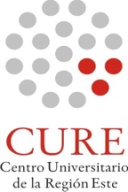 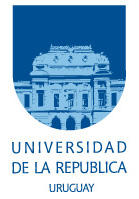 FORMULARIO DE PROPUESTA DE CURSOEl objetivo de este formulario es facilitar a los docentes la operativa de propuesta de cursos, y coordinar su oferta dentro del Centro Universitario de la Región Este (CURE). Datos generales del cursoPor favor indique el Programa al que pertenece prioritariamente el curso y los cupos para estudiantes de diferente programa/ Planes de estudio:Tipo de  curso:X  Curso optativo: X  Curso de Créditos obligatorios para: Tecnólogo en TelecomunicacionesEquipo docentePara todos los docentes por favor incluir el título académico (p.ej., Ing. Agr., M.Sc., Ph.D) delante del nombre. En cargo especificar grado docente,dedicación horaria global semanal y dedicación horaria en el curso.Programa del cursoDEDICACIÓN (CARGA) HORARIA.Indique la forma en que se asignará la dedicación horaria de los estudiantes a los efectos del cálculo de Créditos del Curso. Fórmula para el cálculo de créditos de asignaturas semestrales: [(horas de clase teóricas semanales  x 16)2 + (horas de clase teórico-prácticas x16)1,5 + (horas de preparación de informes, excursiones, seminarios, etc.)]/15). Por dudas consulte a: uae@curemaldonado.edu.uy.a) CURSOS PRESENCIALES: (indique nº de horas para cada caso)(1) exigible en el curso, seminario o taller y que formen parte de la estrategia de enseñanza. b) CURSOS  A DISTANCIA:En caso de utilizar videoconferencia:ModuloAsignaturaMarque el programa/servicio/s al que el curso pertenece:Cupos para estudiantes de cada programa:CURE/LGA/CIOs/Lic. de Psicología (Fac. Psicología)Cupo Total 40Modalidad del Curso: 	XPresencial Modalidad del Curso: 	Semi PresencialModalidad del Curso: 	A DistanciaSERVICIO :Universidad de la República – CURE(nombre de la carrera)(nombre de la carrera)Modulo :NOMBRE DEL CURSO :Psicología y Organización del TrabajoPALABRAS CLAVES (3): Psicología, Organización, TrabajoDocentes Responsables :Docentes Responsables :NombreTommy WittkeTommy WittkeCargo Prof. Agr. Grado IVDocentes Participantes:NombreCargo Especialistas invitados :NombreCargo InstituciónEspecializaciónEspecializaciónDocentes Extranjeros :NombreCargo País de origenPaís de origenEspecializaciónEspecializaciónInstitución o UniversidadInstitución o UniversidadInstitución o UniversidadOBJETIVOS:(Indique brevemente los objetivos principales del curso)- Introducir al estudiante a la comprensión de la Organización del Trabajo como campo de problemas para la Psicología.- Aportar al conocimiento de las conceptualizaciones y cuerpos teórico-técnicos de la Psicología de las Organizaciones y el Trabajo. CONTENIDOS :(Indique brevemente los principales contenidos temáticos del curso)1. El campo de Problemas de la Psicología de las Organizaciones y el Trabajo.2. Las Organizaciones.2.1 Identidad y Estructura de las Organizaciones.2.2 El enfoque de las Condiciones y Medio Ambiente de Trabajo.3. La Dimensión Humana en la Organización del Trabajo.3.1 El sujeto y la Organización. 3.2 Cultura Organizacional.3.3 Salud y Psicopatología en la Organización del Trabajo.4. Gobierno y Gestión de la Dimensión Humana en las Organizaciones.4.1  Gestión de la Dimensión Humana en las Organizaciones.4.2  Tecnologías de Gestión y la Dimensión Humana en las Organizaciones.5. Modelo Psicológico de Análisis Organizacional.METODOLOGÍA :(Indique brevemente la metodología del curso)La metodología incluye exposiciones docentes y trabajos colectivos a ser desarrollados por los estudiantes.Exposiciones TeóricasHs semanalesTeórico - PrácticosPrácticos  (campo o laboratorio)Talleres Seminarios32ExcursionesActividades Grupales o individuales de preparación de informesPresentaciones orales, defensas de informes o evaluacionesLectura o trabajo domiciliario (1)64Otras (indicar cual/es)Video-conferenciaMateriales escritosInternetLocalidad emisoraLocalidades receptorasEVALUACIÓN (evaluación de los estudiantes) :La evaluación incluye la realización de una Prueba individual escrita parcial y la elaboración de un Trabajo sub-grupal final de carácter monográfico. La obtención de una calificación menor a 3 (R.R.R.) en cualquiera de las instancias de evaluación, tendrá carácter eliminatorio del Seminario. Se requiere un 80% de asistencia mínimo al Seminario. La calificación para la aprobación del Seminario será el resultado del promedio de ambas evaluaciones (Prueba individual escrita parcial y la elaboración de un Trabajo sub-grupal final de carácter monográfico).EVALUACIÓN :(Indicar si se realiza)EVALUACIÓN :(Indicar si se realiza)EVALUACIÓN :(Indicar si se realiza)DEL CURSO: (Por los alumnos)Sí(Por los docentes)(Por los docentes)Sí(Por la UAE)(Por la UAE)(Por la UAE)(Por la UAE)DE LOS ESTUDIANTES: (Por parte de los docentes)DE LOS ESTUDIANTES: (Por parte de los docentes)DE LOS ESTUDIANTES: (Por parte de los docentes)DE LOS ESTUDIANTES: (Por parte de los docentes)SíCRÉDITOS SUGERIDOS:5BIBLIOGRAFíA- Argyris, C. (1979). El Individuo dentro de la Organización. Barcelona, Herder.- Chiavenato, I. (2002). Gestión del Talento Humano. Bogotá: Mc Graw Hill.- Dejours, CH. (1992). Trabajo y Desgaste Mental. Una contribución a la Psicopatología del Trabajo. Buenos Aires, Humanitas.- Etkin, J., Schvarstein, L (2000). Identidad de las Organizaciones. Invariancia y cambio. Buenos Aires: Paidós.- Gil-Monte, P. y Peiró, J. (1997):	Desgaste psíquico en el trabajo: El síndrome de quemarse. Madrid, Síntesis.- Gofee, R.; Jones, G. (2001). El carácter organizacional. Cómo la cultura corporativa puede crear o destruir negocios. Madrid: Granica.- Mintzberg, H. (1991). Mintzberg y la Dirección. Madrid: Ediciones Díaz de Santos.- Neffa, J. C. (1988). Qué son las Condiciones y Medio Ambiente de Trabajo? Buenos Aires: Editorial Humanitas.- Schein, E. (1966). Psicología de la Organización. México: Prentice - Hall Int.- Schein, E. (1988). La Cultura Empresarial y el Liderazgo. Una Visión Dinámica. Barcelona: Plaza & Janes Editores.- Schvarstein, L. (2000): La evaluación del desempeño. Una perspectiva políticamente incorrecta. EN Psicología y Organización del Trabajo, págs. 3-17. Montevideo: Facultad de Psicología/Multiplicidades.- Silva Vázquez, M. (1992). Clima en las Organizaciones. Teoría, Método e Intervención. Barcelona: Editorial PPU.- Wittke, T. (2007). Psicología de las Organizaciones: Borrador 1. EN Psicología y Organización del Trabajo VIII. Innovación y Cambio en las Organizaciones. Montevideo: Psicolibros.- Wittke, T. (2007). Modelo Psicológico de Análisis Organizacional. EN V Simposio Internacional de Análisis Organizacional. Buenos Aires: Facultad de Ciencias Económicas UBA (Versión CD).Filmografía- Aprendices fuera de línea. U.S.A., 2013. Dir. Shawn Levy.- Cosmopolis. Canadá/Francia/España/Italia, 2012. Dir. David Cronenberg.- El Capital. Francia, 2012. Dir. Costa-Gavras.- El Corredor Nocturno. España/Argentina, 2009. Dir. Gerardo Herrero.- El empleado del mes. U.S.A., 2006. Dir. Greg Coolidge.- El empleo del tiempo. Francia, 2001. Dir. Laurent Cantet.- El ejecutivo. U.S.A., 2010. Dir. John Wells.- El informante. U.S.A., 1999. Dir. Michael Mann.- El lobo de Wall Street. U.S.A., 2013. Dir. Martin Scorsese.- Gattaca. U.S.A., 1997. Dir. Andrew Niccol.- La camioneta. Inglaterra, 1996. Dir. Stephen Frears.- La Corporación. Francia/Bélgica/España, 2005. Dir. Constantin Costa Gavras.- Los Lunes al Sol. España/Francia/Italia, 2002. Dir. Fernando León de Aranoa.- Matrix. U.S.A.,1999. Dir. The wachowski brothers.- Norma Rae. U.S.A., 1979. Dir. Martin Ritt.- Orwell, 1984/premonición. Inglaterra, 1984. Dir. Michael Radford.- Recursos Humanos. Francia/Inglaterra, 1999. Dir. Laurent Cantet.- Silkwood. U.S.A., 1983. Dir. Mike Nichols.- Stupeur et Tremblements. Francia/Japón, 2003. Dir. Alain Corneau.- Tiempos modernos. U.S.A., 1935. Dir. Charles Chaplin.- Tucker, un hombre y su sueño. U.S.A., 1988. Dir. Francis F. Coppola.- Up in the Air. U.S.A., 2009. Dir. Jason Reitman- Vidas al límite. U.S.A., 1999. Dir. Martin Scorsese.- Wall Street. U.S.A., 1987. Dir. Oliver Stone.- Wall Street. El dinero nunca duerme. U.S.A., 2010. Dir. Oliver Stone.